Поступления денежных средств за июль 2023 г.Через расчетный счет (безналичным путем)Выражаем благодарность каждому участнику благотворительных проектов в том числе:Индивидуальному предпринимателю Майорову Алексею Алексеевичу, Майоровой Анастасии Алексеевне,  Заитову Мемету Шевкийевичу, Саттаровой Тамиле Наильевне, Местной Религиозной Организации Мусульман «Ички» Духовного Управления Мусульман Республики Крым и города Севастополь,  Абдурашитову Эрнесту Эмираметовичу,  Сулеймановой Ленуре Айдеровне,  Эмирусеиновой Эльзаре Рефатовне,  Валитову Алиму Акимовичу, Табылды Уулу Мухамед,  Аджиосмановой Эмине Ролановне, Алиеву Тимуру Акимовичу, Алилову Токтосун,  Куртусманову Эбульсувту Меметовичу, Оразова Наджие Сейдаметовне, Джалаловой Сафие Рефатовне,   Татали Эльмире Мухсиновне,  Ахмедову Мустафе Алижановичу,  НикитинойСусанне Юрьевне.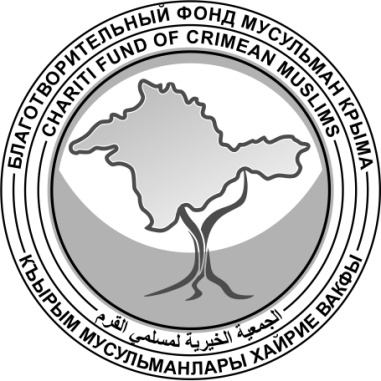 БЛАГОТВОРИТЕЛЬНЫЙ ФОНД МУСУЛЬМАН КРЫМАالجمعية الخيرية لمسلمي القرمКЪЫРЫМ МУСУЛЬМАНЛАРЫ ХАЙРИЕ ВАКФЫ№ДатаСуммаОснование№ДатаСуммаОснование103.07.20235000,00Благотворительное пожертвование на уставную деятельность. НДС не облагается от Индивидуального предпринимателя Майорова Алексея Алексеевича 203.07.20231000,00Благотворительный взнос по Договору № 4322 от 30.04.2021, реестр от 04.07.2023 г.:Благотворительный взнос от ФИО  МАЙОРОВА АНАСТАСИЯ АЛЕКСЕЕВНА304.07.2023190,00Благотворительный взнос по Договору № 4322 от 30.04.2021, реестр от 05.07.2023 г.:Благотворительный взнос от ФИО  ЗАИТОВ МЕМЕТ ШЕВКИЙЕВИЧ405.07.20235000,00Благотворительный фонд Мусульман Крыма Списание с карты Саттаровой Тамилы Наильевны 505.07.202310000,00Благотворительное пожертвование на уставную деятельность организации НДС не облагается от Местной религиозной организации мусульман «ИЧКИ» духовного управления мусульман Республики Крым и города Севастополь607.07.2023300,00Благотворительный взнос по Договору № 4322 от 30.04.2021, реестр от 10.07.2023 г.:Благотворительный взнос от ФИО  АБДУРАШИТОВ ЭРНЕСТ ЭМИРАМЕТОВИЧ711.07.202318,78Благотворительный взнос по Договору № 4322 от 30.04.2021, реестр от 12.07.2023 г.:Благотворительный взнос от ФИО  Сулейманова Ленура Айдеровна812.07.202350,00Благотворительный взнос по Договору № 4322 от 30.04.2021, реестр от 13.07.2023 г.:Благотворительный взнос от ФИО  АБДУРАШИТОВ ЭРНЕСТ ЭМИРАМЕТОВИЧ914.07.2023200,00Благотворительный взнос по Договору № 4322 от 30.04.2021, реестр от 17.07.2023 г.:Благотворительный взнос от ФИО  ЭМИРУСЕИНОВА ЭЛЬЗАРА РЕФАТОВНА1016.07.2023900,00Благотворительный взнос по Договору № 4322 от 30.04.2021, реестр от 17.07.2023 г.:Благотворительный взнос от ФИО  ВАЛИТОВ АЛИМ АКИМОВИЧ1117.07.2023500,00Благотворительный взнос по Договору № 4322 от 30.04.2021, реестр от 18.07.2023 г.:Благотворительный взнос от ФИО  ТАБЫЛДЫ УУЛУ Мухамед 1219.07.2023150,00Благотворительный взнос по Договору № 4322 от 30.04.2021, реестр от 20.07.2023 г.:Благотворительный взнос от ФИО  Аджиосманова Эмине Ролановна1321.07.20231000,00Благотворительный взнос по Договору № 4322 от 30.04.2021, реестр от 24.07.2023 г.:Благотворительный взнос от ФИО  Алиев Тимур Акимович1424.07.2023500,00Благотворительный взнос по Договору № 4322 от 30.04.2021, реестр от 25.07.2023 г.:Благотворительный взнос от ФИО  АЛИЛОВ ТОКТОСУН1525.07.2023250,00Благотворительный взнос по Договору № 4322 от 30.04.2021, реестр от 26.07.2023 г.:Благотворительный взнос от ФИО  КУРТУСМАНОВ ЭБУЛЬСУВТ МЕМЕТОВИЧ1627.07.2023300,00Благотворительный взнос по Договору № 4322 от 30.04.2021, реестр от 28.07.2023 г.:Благотворительный взнос от ФИО  ОРАЗОВА НАДЖИЕ СЕЙДАМЕТОВНА1727.07.20233000,00Благотворительный взнос по Договору № 4322 от 30.04.2021, реестр от 28.07.2023 г.:Благотворительный взнос от ФИО ДЖАЛАЛОВА САФИЕ РЕФАТОВНА1828.07.2023200,00Благотворительный взнос по Договору № 4322 от 30.04.2021, реестр от 31.07.2023 г.:Благотворительный взнос от ФИО  ТАТАЛИ ЭЛЬМИРА МУХСИНОВНА1928.07.2023300,00Благотворительный взнос по Договору № 4322 от 30.04.2021, реестр от 31.07.2023 г.:Благотворительный взнос от ФИО  ВАЛИТОВ АЛИМ АКИМОВИЧ2028.07.2023300,00Благотворительный взнос по Договору № 4322 от 30.04.2021, реестр от 31.07.2023 г.:Благотворительный взнос от ФИО  КУРТУСМАНОВ ЭБУЛЬСУВТ МЕМЕТОВИЧ2128.07.2023300,00Благотворительный взнос по Договору № 4322 от 30.04.2021, реестр от 31.07.2023 г.:Благотворительный взнос от ФИО  АХМЕДОВ МУСТАФА АЛИЖАНОВИЧ2231.07.202350,00Благотворительный взнос по Договору № 4322 от 30.04.2021, реестр от 01.08.2023 г.:Благотворительный взнос от ФИО  НИКИТИНА СУСАННА ЮРЬЕВНА2331.07.2023500,00Благотворительный взнос по Договору № 4322 от 30.04.2021, реестр от 01.08.2023 г.:Благотворительный взнос от ФИО  АЛИЛОВ ТОКТОСУНИТОГОИТОГО30 008,78